iTEC mini senaryo Aralık 2010 
Yaşam Boyu Öğrenme
Amaçlar, hedef, müfredat ve değerlendirme eğilimi:
Okullar yaşlı ve genç öğrenciler de dahil karışık yaştan çeşitli öğrenciler için, ders ve kariyer danışmanlığı geliştirmeye başlar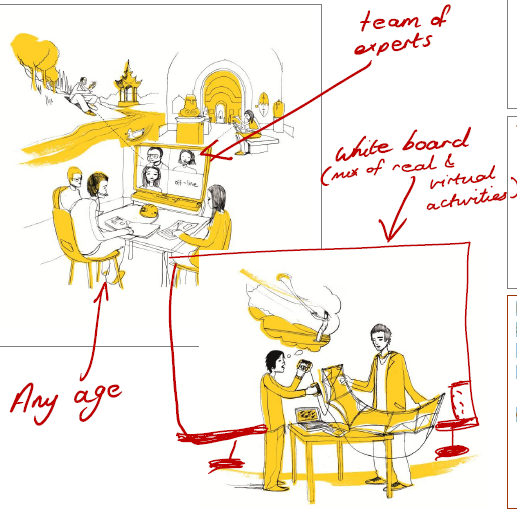 ESİNLENME İFADESİ
• otantik proje bazlı aktivite yoluyla gerçekçi kariyer fırsatları bilinçlendirmesi.
• İlham Verici topluluk
• Yaşam boyu öğrenmeTEKNOLOJİ VE KAYNAKLAR
Düşünme için bir temel olarak mevcut programlar: örneğin
RESPECT, STEMNET iTEC mini senaryo Aralık 2010 
Yaşam Boyu Öğrenme
Amaçlar, hedef, müfredat ve değerlendirme eğilimi:
Okullar yaşlı ve genç öğrenciler de dahil karışık yaştan çeşitli öğrenciler için, ders ve kariyer danışmanlığı geliştirmeye başlarAKTİVİTE AMAÇLARI
• Otantik öğrenme deneyimleri• toplulukla bağlantı kurmak (yerel ve
küresel)GÖREVLER
Çalışanları gerçek zamanlı olarak izleme fırsatı
Gerçek veriler ile otantik görevlere katılmaiTEC mini senaryo Aralık 2010 
Yaşam Boyu Öğrenme
Amaçlar, hedef, müfredat ve değerlendirme eğilimi:
Okullar yaşlı ve genç öğrenciler de dahil karışık yaştan çeşitli öğrenciler için, ders ve kariyer danışmanlığı geliştirmeye başlarAKTİVİTE TÜRÜ
• Gerçek veriler ile otantik görevler, örneğin
bir sorunu araştırmak için sanayi ile çalışmak• Çalışmaları gerçek zamanlı olarak gözlem
• "tehlikeli" ortamları keşfetmek için sanal dünyalar kullanmak

ALANLAR
Sanal erişim
Sınıflar
Dış çalışma ortamlarıiTEC mini senaryo Aralık 2010 
Yaşam Boyu Öğrenme
Amaçlar, hedef, müfredat ve değerlendirme eğilimi:
Okullar yaşlı ve genç öğrenciler de dahil karışık yaştan çeşitli öğrenciler için, ders ve kariyer danışmanlığı geliştirmeye başlarAKTİVİTE TÜRÜ
• Gerçek veriler ile otantik görevler, örneğin
bir sorunu araştırmak için sanayi ile çalışmak• Çalışmaları gerçek zamanlı olarak gözlem
• "tehlikeli" ortamları keşfetmek için sanal dünyalar kullanmak

ROLLER
Öğrencileri desteklemeleri için desteklenen - uzman / eski öğrencileri ziyaret etmeiTEC mini senaryo Aralık 2010 
Yaşam Boyu Öğrenme
Amaçlar, hedef, müfredat ve değerlendirme eğilimi:
Okullar yaşlı ve genç öğrenciler de dahil karışık yaştan çeşitli öğrenciler için, ders ve kariyer danışmanlığı geliştirmeye başlarAKTİVİTE TÜRÜ
• Gerçek veriler ile otantik görevler, örneğin
bir sorunu araştırmak için sanayi ile çalışmak• Çalışmaları gerçek zamanlı olarak gözlem
• "tehlikeli" ortamları keşfetmek için sanal dünyalar kullanmak

ETKİLEŞİMLER
Kaynak olarak Uzmanlar
Grup çalışmasıiTEC mini senaryo Aralık 2010 
Yaşam Boyu Öğrenme
Amaçlar, hedef, müfredat ve değerlendirme eğilimi:
Okullar yaşlı ve genç öğrenciler de dahil karışık yaştan çeşitli öğrenciler için, ders ve kariyer danışmanlığı geliştirmeye başlarÖYKÜSEL ANLATIMYerel bir bağlam ile başlayan ve daha sonra (web teknolojileri aracılığıyla) küresel bağlamlara genişleyen kariyer yolları ("kariyer / iş arasındaki zaman" dahil) ile ilgili Otantik görevler ve uygulamaları gözlemlemeleri, etkileşimde bulunmaları ve sorgulamaları için öğrencilere gerçek ve sanal fırsat sunulur.
Zorluklar
• Uzmanlar öğretmenler değiller; ve öğrencilere ilham vermiyor ya da desteklemiyor olabilirler
• Tüm çalışma ortamlarına erişim
• Gerçek zamanda sanal olarak takip etmede etik konular ÖYKÜSEL ANLATIMYerel bir bağlam ile başlayan ve daha sonra (web teknolojileri aracılığıyla) küresel bağlamlara genişleyen kariyer yolları ("kariyer / iş arasındaki zaman" dahil) ile ilgili Otantik görevler ve uygulamaları gözlemlemeleri, etkileşimde bulunmaları ve sorgulamaları için öğrencilere gerçek ve sanal fırsat sunulur.
Zorluklar
• Uzmanlar öğretmenler değiller; ve öğrencilere ilham vermiyor ya da desteklemiyor olabilirler
• Tüm çalışma ortamlarına erişim
• Gerçek zamanda sanal olarak takip etmede etik konular 